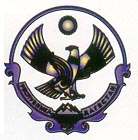 	СОБРАНИЕ ДЕПУТАТОВ МУНИЦИПАЛЬНОГО РАЙОНА «ТЛЯРАТИНСКИЙ РАЙОН» РЕСПУБЛИКИ ДАГЕСТАНИнд. - 368420 Тляратинский район с. Тлярата, тел. (8265)3-42-34, 3-42-05Решение № 9           от 04.06. 2020 г.Об Общественном Совете МР «Тляратинский район»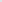 Собрание депутатов МР «Тляратинский район» решает:Утвердить Положение об Общественном Совете МР «Тляратинский район».Утвердить прилагаемый состав Общественного Совета МР «Тляратинский район».            Председатель Собрания депутатовМР «Тляратинский район»                                                                 А.С. Абдулаев 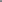 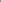 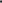 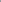 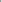 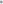 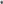 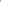 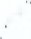         Утверждено решением Собрания депутатов МР «Тляратинский район» от 04.06.2020 г. №____                   ПОЛОЖЕНИЕ об Общественном совете муниципального района «Тляратинский район» Республики Дагестан1. Общие положенияОбщественный совет муниципального образования «Тляратинский район» является	совещательно	-консультативным органом муниципального образования.Совет формируется на основе добровольного участия в его деятельности граждан и общественных объединений.Совет не является юридическим лицом. Совет может иметь собственную печать и бланк.Местонахождения Совета — с.  Тлярата2. Цели и задачи совета2.1. Целью Совета является содействие становлению гражданского общества и его институтов, согласование интересов граждан, общественных объединений, органов местного самоуправления муниципального образования, реализация гражданских инициатив и формирование общественного и социального развития муниципального образования посредством:привлечения граждан, общественных объединений к открытому и гласному обсуждению вопросов, определяющих развитие муниципального образования; участие граждан и общественных объединений в разработке муниципальных программ, проектов решений представительного органа муниципального образования в рамках осуществления целей и задач совета; выработки рекомендаций органам муниципального образования при определении приоритетов политики муниципального образования, определяющих развитие муниципального образования; осуществления общественного контроля за деятельностью органов местного самоуправления муниципального образования; информирования граждан о деятельности совета и принятых им рекомендациях и решениях, о результатах взаимодействия с органами местного самоуправления муниципального образования; взаимодействия с Общественной палатой Республики Дагестан и Ассоциацией «Совет муниципальных образований Республики Дагестан».3. Правовая основа деятельности совета3.1. Совет осуществляет свою деятельность в соответствии с законодательством, Уставом МР «Тляратинский район», настоящим Положением и Регламентом Совета.3.2. Совет утверждает Регламент Совета муниципального района.4. Основные формы работы совета4.l. Основными формами работы совета являются пленарные заседания Совета, президиума Совета, заседания комиссий и рабочих групп Совета.4.2. В целях осуществления своих целей и задач совет вправе: Вносить главе администрации муниципального образования	свои предложения по решению общественно значимых вопросов развития экономики, социальной сферы, местного самоуправления в муниципальном образовании; проводить публичные слушания, круглые столы по актуальным вопросам общественной жизни и социально-экономического развития муниципального образования; проводить общественную экспертизу проектов муниципальных правовых актов в рамках осуществления целей и задач совета; осуществлять общественный контроль за деятельностью органов местного самоуправления муниципального образования, участвовать	в работе общественных комиссий муниципального образования; приглашать руководителей органов местного самоуправления, структурных подразделений на заседания Совета; запрашивать в органах местного самоуправления необходимые ему сведения в рамках осуществления целей и задач совета, за исключением тех, которые составляют служебную или государственную тайну; направлять своих представителей для участия в работе органов местного самоуправления по вопросам, связанным с реализацией целей и задач совета; привлекать к своей работе экспертов, общественные объединения и иные объединения граждан, представители которых не вошли в состав совета.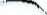 4.3. Совет не вправе вмешиваться в деятельность органов и должностных лиц местного самоуправления района.4.4. Совет ежегодно подготавливает и публикует доклад о своей деятельности.5. Порядок формирования и членство в Совете5.1. Совет формируется сроком на пять лет в составе 25 человек.5.2. Численный состав Совета муниципального района (городского округа) устанавливается Собранием депутатов	муниципального	образования «Тляратинский район».Председатели общественных советов сельских поселений, входящих в состав района, включается в состав Совета района решением Собрания депутатов района по должности.5.3. Совет формируется из представителей:- общественных объединений, их отделений, филиалов и представительств, а также религиозных конфессий, зарегистрированных в установленном законодательством Российской Федерации в порядке и осуществляющих свою деятельность на территории муниципального образования «Тляратинский район»;  трудовых коллективов, учебных заведений, творческих, а также иных организаций, функционирующих на территории муниципального образования «Тляратинский район».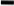 Основанием для включения в Совет являются: письменное заявление кандидата, решения схода (конференций) граждан, трудовых коллективов, а также руководящих органов общественных объединений.5.4. Состав Совета из представителей общественных объединений (отделений, филиалов и представительств, религиозных конфессий), а также трудовых коллективов утверждается Собранием депутатов муниципального образования.5.5. Состав Совета формируется в полном составе, в месячный срок со дня прекращения приема заявлений.5.6. Членство в Совете осуществляется на общественных началах.5.7. Членом Совета может быть гражданин Российской Федерации, достигший возраста восемнадцати лет.5.8. Не допускается выдвижение более одного кандидата от одного общественного формирования, творческого союза и иных организаций.5.9. Не допускается вмешательство органов государственной власти и местного самоуправления в процесс выдвижения кандидатов в члены Совета.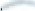 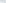 5. 10. Членами Совета не могут быть:-лица, замещающие государственные должности Российской Федерации, должности федеральной государственной службы, государственные должности субъектов Российской Федерации, должности государственной службы субъектов Российской Федерации, должности муниципальной службы, выборные должности в органах местного самоуправления;  депутаты Государственной Думы Федерального Собрания Российской Федерации, Народного Собрания Республики Дагестан, представительного органов муниципального образования;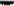 представители от политических партий;  лица, призванные недееспособными на основании решения суда, вступавшего в законную силу;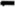 лица, имеющие непогашенную и неснятую судимость.5.l 1. Полномочия члена Совета прекращаются в порядке, предусмотренном Регламентом Совета, в случае:подачи им заявления о выходе из состава Совета;  неспособности его по состоянию здоровья постоянно участвовать в работе Совета;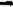 вступления в законную силу вынесенного в отношении него обвинительного приговора суда;  признание его недееспособным, безвестно отсутствующим или объявления его умершим на основании решения суда, вступившего в законную силу;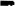  при возникновении обстоятельств, перечисленных в пункте 5.10. настоящего Положения.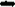 5.12. Полномочия члена Совета приостанавливаются в случае:регистрации его в качестве кандидата на выборную должность Федеральных, республиканских и представительного органов муниципального образования, кандидата на должность главы муниципального образования, доверенного лица или уполномоченного представителя кандидата (политической партии);  назначения ему административного наказания в виде административного ареста;  предъявления ему в порядке, установленном уголовно-процессуальным законодательством Российской Федерации, обвинения в совершении преступления.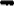 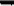 6. Органы и порядок работы СоветаК органам Совета относятся: Председатель Совета, его заместите— секретарь, Президиум, комиссии и рабочие группы.Председатель Совета, его заместитель, секретарь, Президиум и председатели комиссий и избираются на первом организованном заседании Совета.Президиум является постоянно действующим рабочим органом Совета, в состав которого входят председатель, заместитель председателя, секретарь и председатели комиссий Совета,Комиссии создаются по направлениям деятельности Совета, в состав которых входят члены совета.Для	проведения	общественной	экспертизы	проектов нормативных -правовых актов, программ и иных решений Президиумом Совета создаются рабочие группы. Рабочая группа может привлекать к своей работе: не вошедших в состав совета представителей от общественных объединений; специалистов-экспертов, а также представителей орган ю местного самоуправления.6.6. Осуществляет свою деятельность в соответствии с настоящим Положением и Регламентом, принимаемым на первом пленарном заседании Совета.Решения Совета принимаются в форме заключений, предложений, обращений и носят рекомендательный характер.6.7. Первое пленарное заседание Совета проводится не позднее 10 дней после утверждения его состава. Открывает первое заседание до избрания председательствующего на заседании старейший по возрасту член Совета.6.8. Заседания Совета проводятся по мере необходимости, но реже одного раза в три месяца, заседания комиссий по мере необходимости не реже одного раза в два месяца. Внеочередные пленарные заседания Совета созываются по инициативе не менее l/3 его членов.6.9. Заседание Совета считается правомочным, если на нем присутствует не менее половины членов Совета. Заседания Совета ведет его председатель, а в случае его отсутствия -заместитель председателя,6. 10. Президиум Совета:координирует деятельность Совета в период между его заседаниями;утверждает планы работы Совета и Президиума;вырабатывает рекомендации по повестке дня заседания Совета;готовит материалы для проведения заседаний Совета;  формирует комиссии и рабочие группы Совета;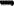 привлекает к работе Совета эксперта и консультантов;участвует в разработке и экспертизе программ, нормативных правовых актов муниципального образования;  организует публичные мероприятия, занимается аналитической и просветительской деятельность;  освещает в средствах массовой информации основные направления деятельности Совета;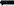 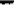 составляет отчет о работе Совета по итогам года.6.11. Заседания Президиума Совета проводятся по мере необходимости, но не реже одного раза в два месяца.6.12 Председатель Совета:обеспечивает взаимодействие с органами управления муниципального образования и средствами массовой информации;обеспечивает взаимодействие с Общественной палатой Республики Дагестан и Ассоциацией «Совет муниципальных образований Республики Дагестан»; - ведет заседания Совета и его Президиума;  информирует органы управления и представительный орган муниципального образования о деятельности Совета и представляет в них Совет;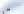 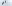 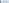 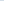 имеет право совещательного голоса на заседаниях представительного органа муниципального образования;подписывает исходящие от Совета документы и письма.6.13. Заместитель председателя:выполняет функции председателя Совета в период его отсутствия или по его поручению.6.14. Секретарь Совета:осуществляет прием и рассмотрение предложений комиссий и членов Совета по вопросам, выносимым для рассмотрения на его заседаниях, и информирует о них председателя Совета;Осуществляет	организационно-техническую 	работу	и ведет делопроизводство Совета.Повестка дня заседания Совета определяется не позднее, чем за семь дней до заседания и доводиться до всех членов совета.По итогам работы Совета готовится ежегодный доклад, представляемый Главе муниципального образования, Собрания депутатов района, общественной палате республики Дагестан.6.l 7. Решения Совета принимаются простым большинством голосов членов Совета, присутствующих на заседании, в форме заключений, предложений и рекомендаций, носят рекомендательный характер, подписывается председателем совета, доводятся до всех заинтересованных организаций и обязательны для рассмотрения соответствующими органами муниципального образования.6.18. Совет прекращает свою деятельность по решению Собрания депутатов МР «Тляратинский район» или по предложению 2/3 членов Совета.7. Участие членов Совета в его работе7.1. Члены Совета принимают личное участие в работе пленарных заседаний Совета, Президиума Совета, комиссий и рабочих групп Совета.Члены Совета вправе свободно высказывать своё мнение по любому вопросу деятельности Совета, Президиума Совета, комиссий и рабочих групп Совета.Член Совета имеет удостоверение члена Совета (далее — удостоверение), являющееся документом, подтверждающим его полномочия. Член Совета пользуется удостоверением в течение срока своих полномочий.Удостоверение является документом, дающим право в установленном порядке беспрепятственно посещать органы местного самоуправления.Образец и описание удостоверения утверждаются президиумом Совета.8. Взаимодействие Совета с органами местного самоуправления8.1. Должностные лица муниципального образования «Тляратинский район» обязать; по существу поставленных Советом вопросов обоснованные ответы о принятых мерах в месячный срок,8.2 Органы местного самоуправления содействуют членам Совета в исполнении ими своих обязанностей.8.3. Органы муниципального образования «Тляратинский район», их должностные лица, муниципальные служащие обязаны представлять по запросам Совета необходимые ему для осуществления своих задач сведения, за исключением тех, которые составляют служебную или иную охраняем законом тайну.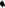 9. Материально-техническое, организованное и информированное обеспечение Совета9.1. Деятельность Совета открыта для освещения в средствах массовой информации.Для информированного обеспечения деятельности Совета и доступа широкого круга общественности к рассматриваемым им вопросам, на официальном Интернет портале МР «Тляратинский район» создается и поддерживается страница Совета.Расходы	на	материально-техническое,	организованное информированное	обеспечение деятельности Совета	осуществляется администрацией района. Взаимодействие с Советом возлагается актом главы администрации	на ответственного работника аппарата администрации муниципального образования.        Утверждено решением Собрания депутатов МР «Тляратинский район» от 14.07.2020 г. №____ С О С Т А ВОбщественного Совета МР «Тляратинский район».(25 чел сроком на 5 лет)